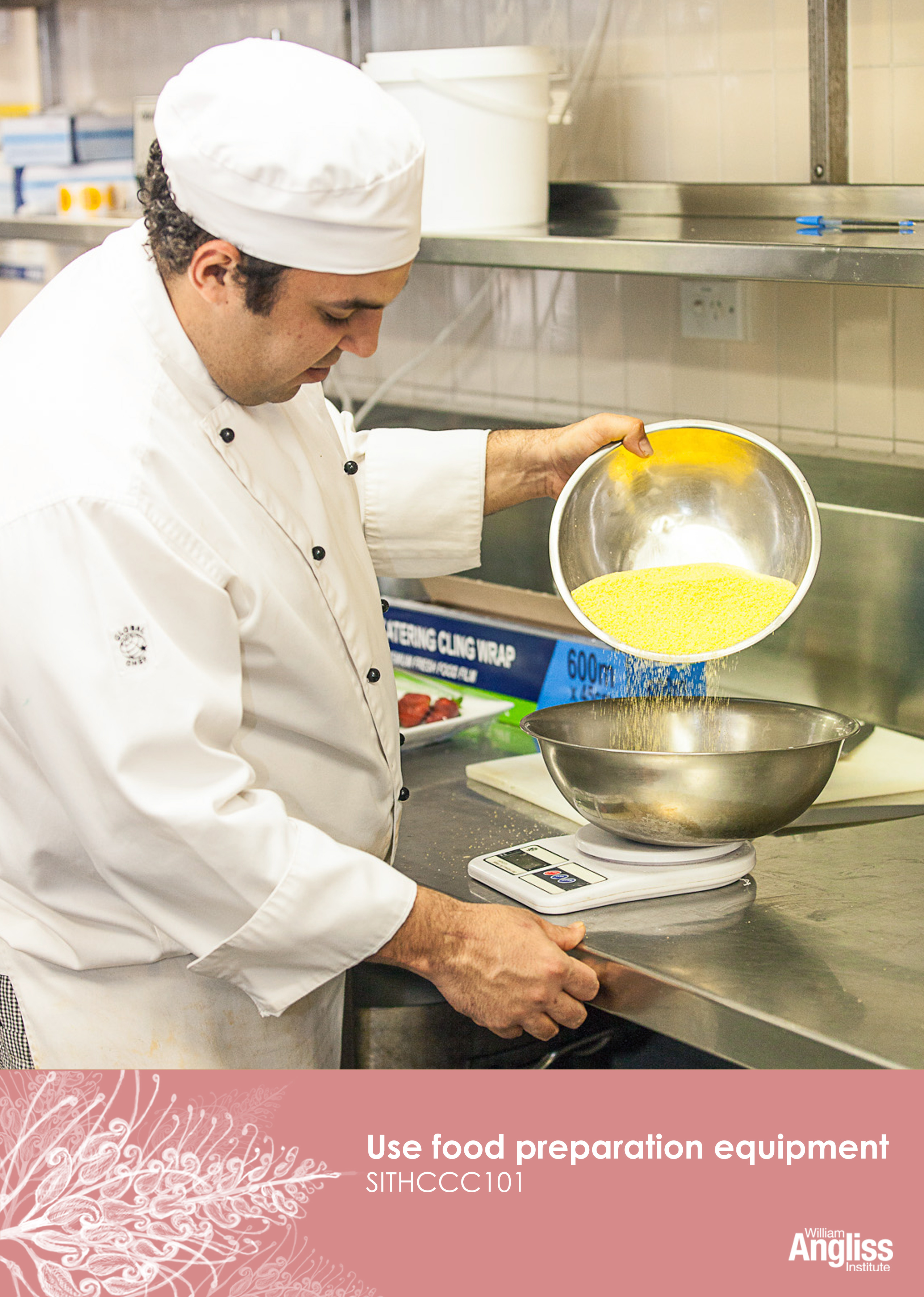 © Commonwealth of Australia 2013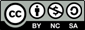 CC BY-NC-SAThis work is copyright. Except where otherwise indicated, and save for the Commonwealth Coat of Arms, the Department has applied the Creative Commons Attribution-Noncommercial-Share Alike 3.0 Australia Licence to this work.The Department of Industry, Innovation, Climate Change, Science, Research and Tertiary Education must be attributed as the author of the Department’s copyright material.As far as practicable, material for which the copyright is owned by a third party has been clearly labelled. The Department has made all reasonable efforts to ensure that this material has been reproduced on this website with the full consent of the copyright owners.Requests and enquiries concerning the Department’s copyright material should be addressed to:The Legal BranchDepartment of Industry, Innovation, Climate Change, Science, Research and Tertiary EducationGPO Box 9839 Canberra ACT 2601Or emailed to legalservices@innovation.gov.auFunded under the Workplace English Language and Literacy (WELL) Program by the Australian Government Department of Industry, Innovation, Climate Change, Science, Research and Tertiary EducationThe views expressed in this publication do not necessarily represent the view of theMinister for Tertiary Education, Skills, Science and Research or the AustralianGovernment.  The Australian Government does not give any warranty nor accept any liability in relation to the contents of this workISBN 978-1-922108-15-9 ContentsWelcome	viIcons	viWhat you will learn	vii1	Introduction	1The Gums	1Mise en place	3Section summary	52	Food preparation equipment	6Types of kitchen equipment	6Selecting kitchen equipment	8Assembling equipment	11Handling electrical equipment safely	13Section summary	143	Using knives	15Parts of a knife	15Types of knives	16Knife maintenance	19Cutting techniques	22Traditional cuts	24Handling knives safely	26Section summary	304	Weighing and measuring ingredients	31Weighing ingredients	31Measuring ingredients	33Calculating ingredient requirements	36Section summary	405	Using equipment for food preparation	41Food processor	42Grater	44Chef’s knife	46Measuring spoon	46Whisk	47Filleting knife	54Measuring jug	55Electric mixer	57Vegetable peeler	59Scales	60Blender	62Section summary	656	Cleaning and maintaining kitchen equipment	66Cleaning the equipment	66Maintaining equipment	77Section summary	80Recipe book	81Key words	87Welcome   Icons  These signs tell you what type an activity is:What you will learnWorking in a commercial kitchen is different from working in your kitchen at home. In a commercial kitchen, the equipment is often bigger, the knives are sharper and there are many specialised utensils (kitchen tools used for particular a purpose). It is important to learn how to use this food preparation equipment correctly.In this unit you will learn how to use commercial kitchen equipment safely while preparing a range of foods.You will learn how to:select the food preparation equipment to use, including the correct knivesput equipment together safely and hygienicallyuse equipment safely and hygienically to prepare fooduse knives to cut food into different sizes and shapeskeep the equipment clean and well maintained.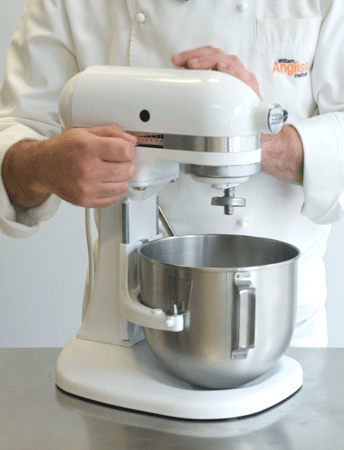 1	Introduction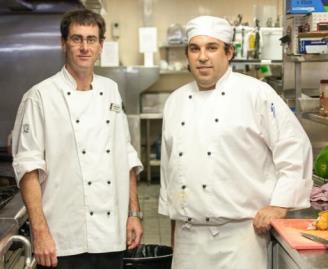 The GumsThe Gums Resort has a café where visitors and guests can have lunch as well as snacks and drinks throughout the day.Here is the lunch menu. The recipes for some of these dishes are in the Recipe Book at the end of this workbook.1	Have you made any of these recipes? Or any similar ones?2	What would you choose if you were eating at The Gums? Why?Mise en placePart of Daniel’s job is to prepare the ingredients and equipment that the chef needs to make the items on the menu. This preparation is called mise en place.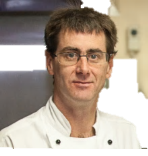 Mise en place includes these tasks.1	Look at the previous table of tasks. Tick () in the column if you have done this task.2	Think about some of the tasks you do in your workplace.
What are some other examples of mise en place you have to do on a typical day?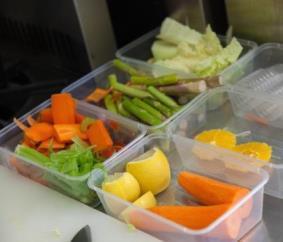 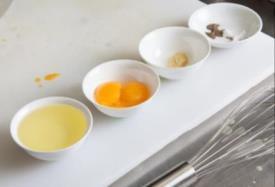 Section summaryNow you have completed this section you should have developed the following skills and knowledge.Tick each box if you are satisfied that you have those skills and knowledge.Notes2	Food preparation equipmentThe food preparation equipment in a commercial kitchen is very different from a home kitchen. The equipment is usually larger, stronger and of better quality than the equipment used in a home kitchen. This is because a larger amount of food is prepared.Types of kitchen equipmentLook at the equipment in your workplace.1	Find one piece of equipment from each of the types.2	What is each piece of equipment used for?3	Have you used it yet?Selecting kitchen equipmentWhen using equipment in the kitchen, select (choose) and assemble (put together) all the items you need before you start preparing food. When doing this, you should think about these things: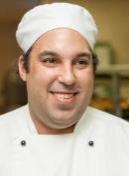 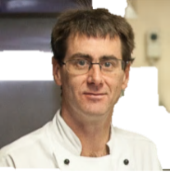 If you don’t check equipment or choose the right equipment, some problems may occur.Look at the list of problems in the following table. What could have caused each problem?Go to the Recipe Book and read the recipe for Onion rings in tempura batter.1	Write down all the kitchen equipment you need to prepare the recipe.2	What will you use each piece of equipment for? One is done for you.Assembling equipmentElectrical and mechanical equipment may have several parts that need to be assembled (put together) correctly in order to work safely and effectively.This equipment also needs to be disassembled (taken apart) correctly after you have used it so it can be cleaned and stored.How can you learn to do this correctly and safely?When you need to use a new piece of kitchen equipment in your workplace, how do you learn to use it?1	Tick the box or boxes for the methods you have used.2	Talk about the methods with other people in your group.Which methods are more effective? Which methods are less effective?Which methods are safest for you?Which methods mean something is more likely to go wrong?Assembling the mixerYour trainer will give you a set of instructions about a piece of kitchen equipment.1.	Underline or highlight any parts of the instructions which are about safety.2.	DISCUSS  - What problems could happen if you did not follow the instructions?Handling electrical equipment safelyYou may have to use electrical equipment such as: blenders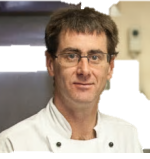 food processorsmixersmeat slicers.Section summaryNow you have completed this section you should have developed the following skills and knowledge.Tick the box if you are satisfied that you have those skills and knowledge.Notes3	Using knivesKnives are the piece of equipment you will probably use most. Parts of a knife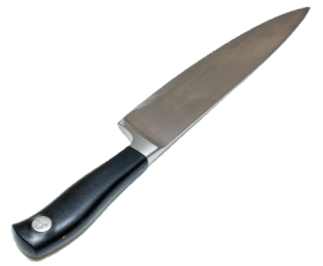 Types of knivesMany different types of knives are used in the kitchen. Here are some common types.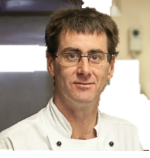 Look at the following picture of knives and related equipment.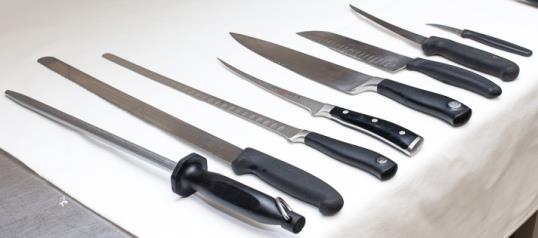 Which one would you use for these tasks?
Write the number of the knife or other tool in the box.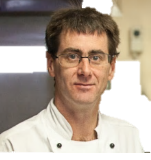 Knife maintenanceStoring knivesDon’t store knives loose in a drawer. The blades will get blunt and damaged. 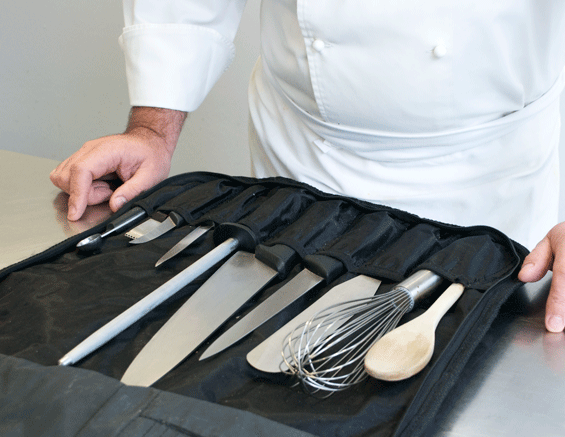 Store them in a toolbox, knife wrap or case, a wooden storage block or magnetic knife rack.Using a steel to sharpen knivesUsing a stone to sharpen knives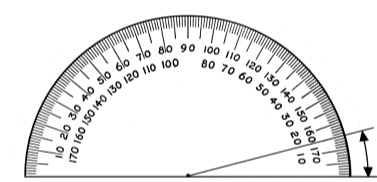 Cutting techniquesThese cutting techniques will help you use knives more confidently and safely. Hold the knife correctly. This means less chance of cutting yourself if the knife slips.
Some workplaces require staff to wear a protective glove on their non-cutting hand.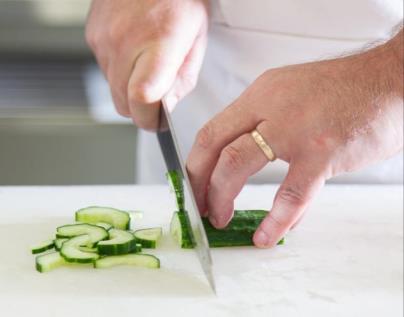 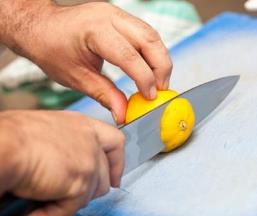 Use the right knife for the job. Change knives between jobs as often as you need to.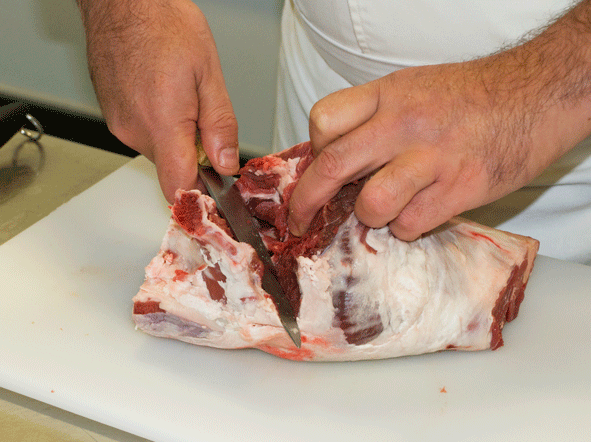 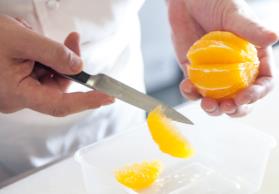 Traditional cutsSome recipes ask for the ingredients to be cut into special shapes and sizes. These traditional cuts have French names. 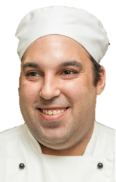 Discuss together:1	What knives have you used at work? What have you used them for?2	What safety rules have you been shown at work when handling knives? 3	Is there a safety sign in your workplace about handling knives? If so, what does it say?Handling knives safelyTo walk with a knife safely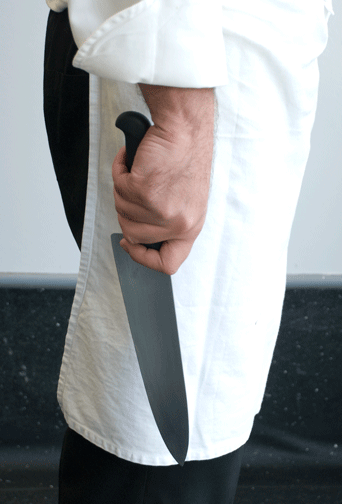 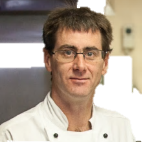 Look at the previous guidelines for knife safety.Talk together about the reasons for each guideline.Make a brief note beside each one.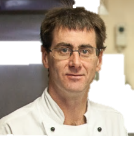 Look at the following photo of someone preparing food. One piece of equipment is being used wrongly.What is wrong in the picture?What could be the result?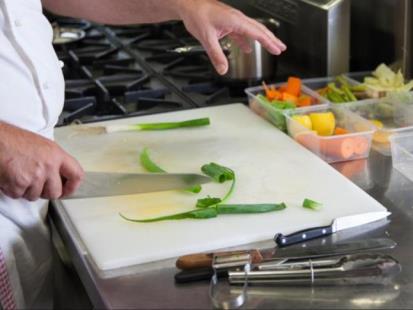 Section summaryNow you have completed this section you should have developed the following skills and knowledge.Tick each box if you are satisfied that you have those skills and knowledge.Notes4	Weighing and measuring ingredientsAs part of mise en place, you need to weigh and measure ingredients.Metric measurements are used in modern Australian recipes.Weighing ingredients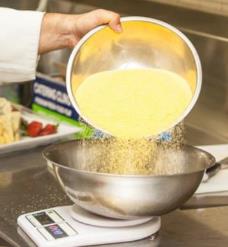 Use scales to weigh:dry ingredients e.g. flour, sugarbutterfruit and vegetables.1	Look at the recipe for Danish apple cake in the Recipe Book.	How much do you need of the following ingredients?2	Have a look at these scales. What is the weight shown on each one?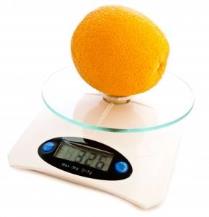 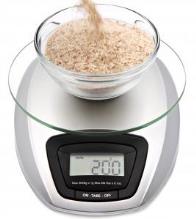 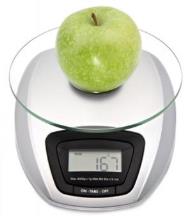 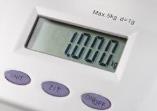 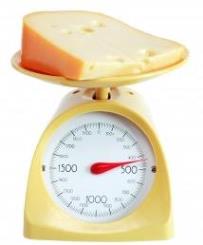 Measuring ingredientsUse measuring jugs, cups or spoons to measure volume (amount) of liquids and some dry ingredients such as sugar, herbs and spices.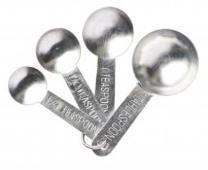 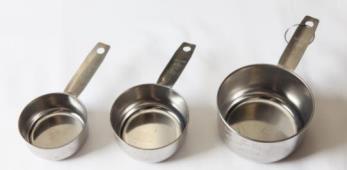 1	Have a look at the recipe again for Danish apple cake in the Recipe Book.	How much volume do you need of the following ingredients?2	Have a look at the recipe for Onion rings in tempura batter. How much liquid do you need for the following ingredients?3	On the following jug, draw two lines to show where you would fill it up to for:the soda waterthe mayonnaise.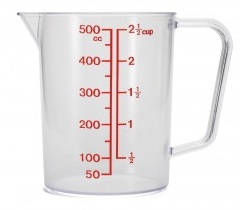 Look at the following jug. The arrows point to different volumes in the jug.How much is in the jug at each level? Write down the volume next to each arrow.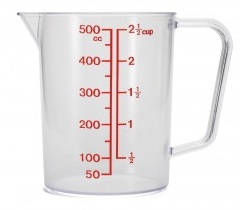 Calculating ingredient requirementsWhen you are using a recipe for the first time, take the time to read it carefully so you know exactly what is required – the ingredients, quantities, equipment, preparation and cooking methods.A standard recipe may use these terms:yield – the total amount produced by the recipe e.g. 500 ml or 4 piecesportions – the number of individual serves e.g. 2 serves or 2 portions.Often you need to adjust (change) the recipe quantities to produce the number of portions you need. Then you can gather the right quantity of ingredients.To adjust a recipe, you have to multiply or divide.Some maths helpMultiply ( x or times)How does it look?Divide ( ÷ )How does it look?¼ of 800 ml = 200 mlLook at the recipe for Danish apple cake again in the Recipe Book. The chef is going to make 3 cakes.How much will the chef need of each ingredient? You can use a calculator to multiply each ingredient amount by 3.One portion of Minestrone soup is 250 ml.Chef has asked you to make 2 litres of the soup.How many portions will you get from 2 litres of the soup?Section summaryNow you have completed this section you should have developed the following skills and knowledge.Tick each box if you are satisfied that you have those skills and knowledge.Notes5	Using equipment for food preparation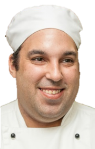 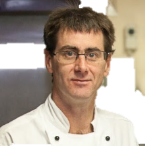 Look at the recipe for Parmesan crumbed chicken breast in the Recipe Book.1	What equipment do you need to make the recipe?2	What will you use each piece of equipment for?Here is how to use some of the equipment you will need to prepare ingredients for this recipe.Food processor 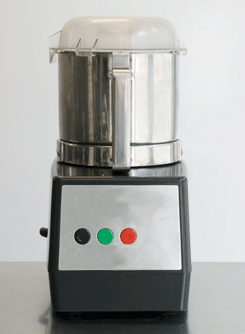 Make the breadcrumbs in the food processor. For a large amount of ingredients, use a large processor.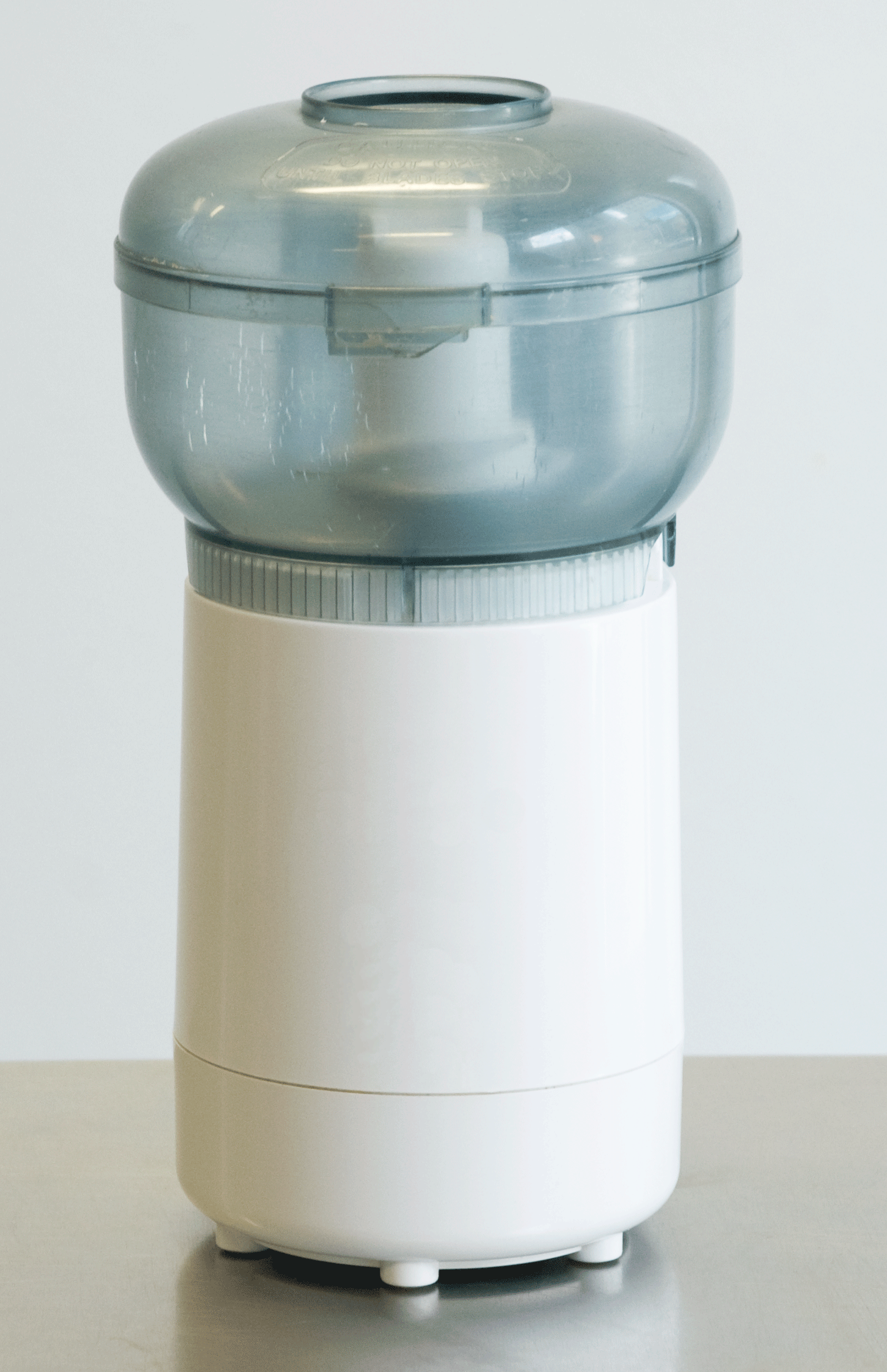 For a smaller amount of ingredients, you can use a small processor. You can use a food processor for other food preparation tasks such as:chopping herbs, nuts or vegetablespureeing (crushing) fruit and vegetablesblending cake ingredientsmaking pastry.Label the 5 parts on this picture of a food processor. 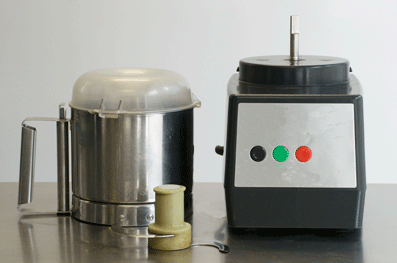 How to use a food processor Checklist – Did you do this?GraterUse a grater to grate the parmesan cheese.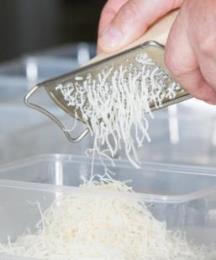 There are different types of graters with different sized holes, so you can:grate finely using smallest holes (chocolate or lemon rind)grate coarsely using bigger holes (semi-soft cheese e.g. mozzarella or hard food e.g. potato or carrots)slice hard food using single slit (carrots or hard cheese)zest (grate long thin strips) the rind of lemons and oranges using small holes.How to use a graterSpray the grater lightly with cooking oil to make grating easier.Hold the food firmly and push it down over the holes.Grate food onto a cutting board or directly into a bowl.Be careful not to grate your fingers or knuckles.Rinse the grater in hot water as soon as you finish so food does not dry on.If food does stick, soak the grater in hot water and then scrub it with a brush.Which parts of the graters in the picture would you use for each task?Write the number/s in the box.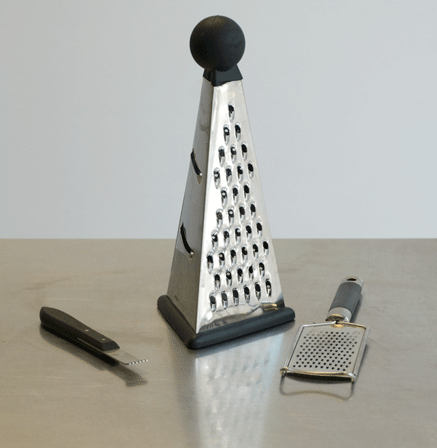 Chef’s knifeCut the crusts off the bread before you make the breadcrumbs.Chop the parsley.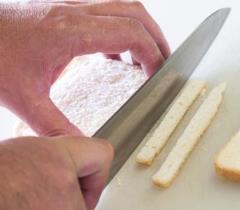 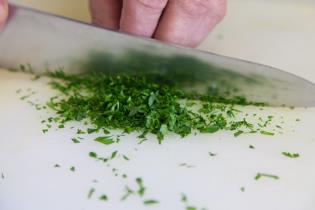 Measuring spoonMeasure the dried herbs.Level the ingredient off in the spoon with a knife.You need to be exact with small amounts as the ingredients often have very strong flavours.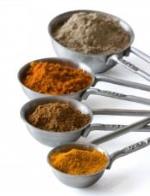 WhiskUse a whisk to beat the eggs for coating the chicken.A whisk can also be used to:blend ingredients smoothly e.g. saucesaerate (mix air bubbles through) a mixture so that it froths up e.g. egg whites or cream.Whisks can have different shapes and different numbers of wires.A round whisk with many wires is best for aerating. It makes the mixture light and fluffy. Use it with egg whites or cream. A flat whisk with fewer wires is better when you need less air. It makes the mixture smooth and dense (heavy). Use it with sauces.How to use a whiskChoose a bowl that is wide enough for the movement and large enough for the ingredients to expand (get bigger).Hold the bowl in one arm and whisk with the other OR whisk with the bowl on a surface. Put down a tea towel to hold the bowl in place.Don’t stop in the middle of whisking.The speed you whisk will affect the mixture. If you whisk faster, more air gets mixed in to create a light foam e.g. to make fluffy egg whites.If you whisk more slowly, you will get a denser texture e.g. to make a smooth sauce.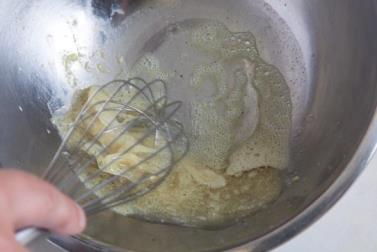 Look at the other recipes in the Recipe Book. 1	Which recipes use the equipment below?2	What are they used for?Look at the recipe for Vegetable spring rolls in the Recipe Book.1	What equipment do you need to make the recipe?2	What will you use each piece of equipment for?Chef’s knifeUse a chef’s knife to cut the vegetables into the different shapes the recipe asks for. Check the shapes and sizes of different cuts in Part 1 of this workbook.Look at these recipes in the Recipe Book.Which ingredients need to be cut to a particular shape and size?Write down what you find out in the table below. Look at the recipes for the Beer battered fillet of fish and the Beer batter in the Recipe Book.What equipment do you need to make these recipes?What will you use each piece of equipment for?Filleting knifeUse a filleting knife to fillet the fish (take the flesh from the bones) for the beer battered fillet of fish.Measuring jugUse a measuring jug to measure 400 ml of beer for the beer batter.On the measuring jug, mark where you would fill it to with beer for the beer batter.Look at the recipe for Danish apple cake in the Recipe Book.What equipment do you need to make this recipe?What will you use each piece of equipment for?Electric mixerUse an electric mixer to beat the butter, sugar and eggs for the Danish apple cake. Use the speed stated in the recipe. How to use the mixerCheck the mixer is turned off. Place the bowl securely onto the base.Attach the correct beaters.Lower the beaters down into the food.Check the speed is set to zero (0). Turn the mixer on.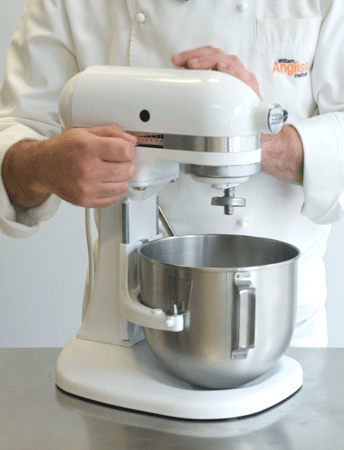 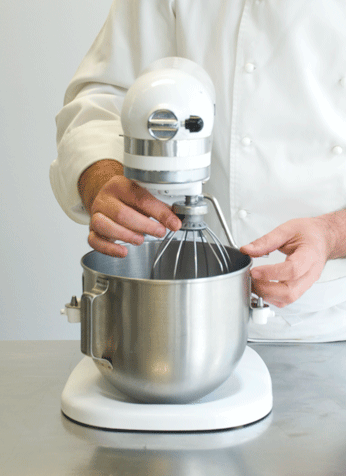 Look at the picture of a mixer with its attachments. The mixer at your workplace may be a different type, but it will probably have similar attachments.Which attachment in the picture would you use for each task below?Write the number in the box.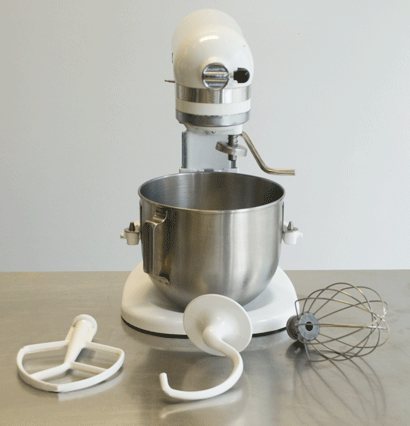 Read through the safety tips below.Why is each one important?Vegetable peeler Use a peeler to peel the apples for the cake.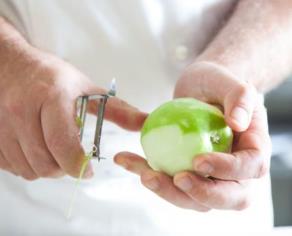 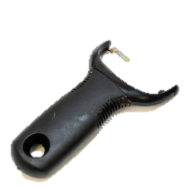 ScalesUse scales to weigh the flour for the cake.Your kitchen may have a digital (electronic) scale or a mechanical scale.How to use the scales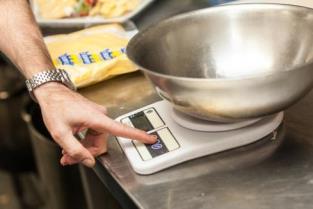 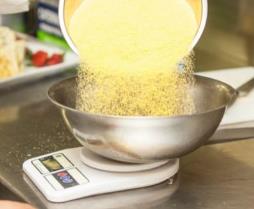 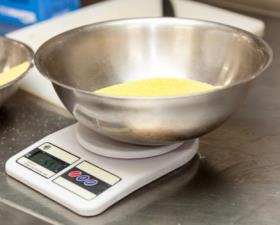 Look at the recipe for Fruit smoothie in the Recipe Book.What equipment do you need to make this recipe?What will you use each piece of equipment for?BlenderUse a blender to make the fruit smoothie.A blender chops and mixes soft foods and liquids until they are smooth. It can also be used to finely chop small amounts of hard ingredients such as nuts or even ice.Look at this picture of a blender. What is the name of each numbered part? 
Write the number/s in the box.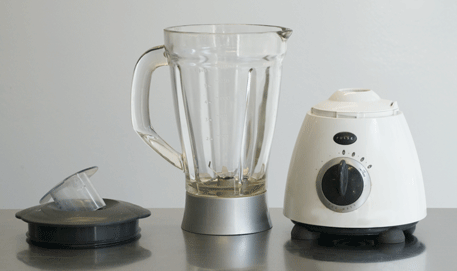 How to use a blender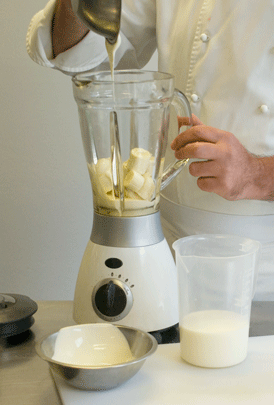 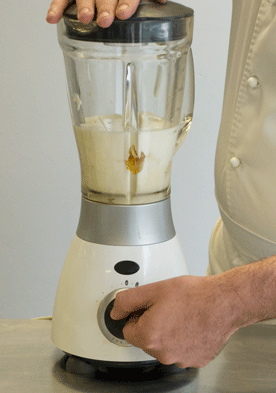 Read through the following mistakes some trainees made when they were using a blender.What do you think happened?A stick blenderYou can also use a stick blender for blending.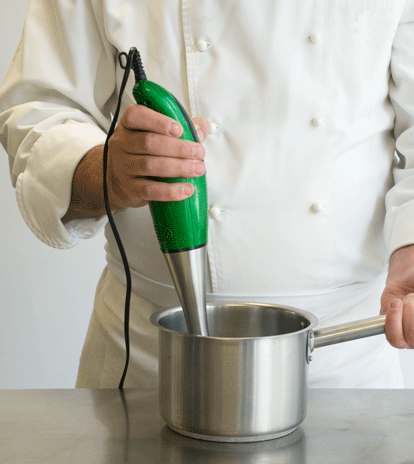 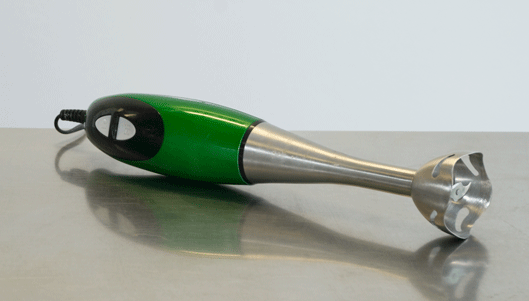 Use a container with high sides.Have the blender in the food when you turn on and off. Keep the blade and hood fully under the food when blending.Move the blender steadily up and down through the ingredients. Section summaryNow you have completed this section you should have developed the following skills and knowledge.Tick each box if you are satisfied that you have those skills and knowledge.Notes6	Cleaning and maintaining kitchen equipment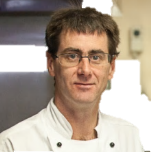 Cleaning the equipmentDaniel may have to do these cleaning tasks at The Gums:disassemble equipmentscrape and rinsescrubwash by hand or in the dishwashersanitise (use a special cleaning chemical or heat) to make sure there are no germs left on the equipmentstore items safely and hygienically (with no germs).Cleaning productsCleaning products help remove stains, grease, dirt, carbon (burned food) and bacteria (germs).Here are some types of cleaning products used at The Gums.Handle chemicals safelyBe careful when using or mixing cleaning products.Some products can be harmful if you:swallow theminhale (breathe in) their fumes splash or spray them on your skin or in your eyes.Many workplaces try to reduce their use of toxic (poisonous) products.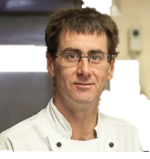 Read this news item and discuss what might have gone wrong.Read these statements about safe handling of cleaning products and other chemicals at 
your workplace.Put a tick () in the correct column for you.Discuss with the rest of the group.Look at the following instructions for cleaning the food processor at The Gums.1	Underline any parts of the procedure where you could hurt yourself.2	What should you do so you don’t get hurt?Cleaning the mixerUse the same procedure (set of steps) for cleaning a mixer.Look at the Table of Contents from the Quixo Food Processor booklet. Questions - Reading an instruction booklet1	Which page or pages would you look at for information on how to use the food processor safely? Mark your answer with a highlighter.2	You are not sure whether the bowl can go in the dishwasher or not. 
What page would you look at to find out? 3	You have a large, hard piece of parmesan cheese which you need to grate. 
What page will give you advice on how to do this correctly?4	Chef has asked you to take the parts of the food processor out of the dishwasher and assemble it. You have never done it before. 
Which page will you look at to get some help?Questions - Reading an instruction booklet5	Your trainer will give you a copy of Important Safety Advice from page 2 of the Quixo booklet. Some of it is hard to understand. Look at No. 15.This would be easier to understand if it said:Choose 2 other pieces of Important Safety Advice. Can you write them more simply?Maintaining equipmentReport damaged equipmentIf you notice something wrong, don’t use the equipment. Report it to your supervisor immediately.Some examples of things you might notice are:frayed electrical cordbroken switchscrews coming loose or missingrattles or strange noises in the equipmentsmells, smoke or sparks coming from the equipment ON light or temperature gauge not workingbroken accessoriesbroken handlesno power in an electric machine.You may need to fill in a workplace report form. Or you might have to tell your supervisor about the problem and they will fill out the form.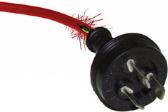 In your workplace, how do you report equipment that is damaged or broken?The food processor has a frayed cord.But you need to finish preparing the food before the chef needs it, so you decide to report it after you have finished.DISCUSS: Is this the right decision? Why or why not?Make minor adjustmentsYou may be able to make some minor adjustments to equipment so that it works correctly. However, only do this if you have been taught to do it safely.Some small adjustments you may learn to do are: adjust blades in the meat slicer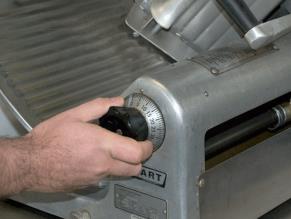 sharpen knivesadjust the speed settings on mixers or food processorsadjust scales if they are not measuring accurately.You were using an electric blender when it started making a rattling noise and giving off a burning smell.Fill in the following Maintenance Request tag.Say what the problem is and what you did when it happened. Use today’s date and your workplace location.Section summaryNow you have completed this section you should have developed the following skills and knowledge.Tick the box if you are satisfied that you have those skills and knowledge.NotesRecipe bookKey wordsDevelopment TeamDevelopment TeamContentWilliam Angliss Institute of TAFEMacsmith and AssociatesPhotography & graphicsBenjamin B PhotographerAcknowledgmentsAcknowledgmentsWe would like to acknowledge the generous support of the following organisations and the learners and employees in those venues, both Indigenous and non-Indigenous, for giving their permission for photography:We would like to acknowledge the generous support of the following organisations and the learners and employees in those venues, both Indigenous and non-Indigenous, for giving their permission for photography:William Angliss Institute Coffee Academy, Melbourne, VICWilliam Angliss Institute Coffee Academy, Melbourne, VICVoyages Ayers Rock Resort, Yulara, NTVoyages Ayers Rock Resort, Yulara, NTPermissionsPermissionsWe would like to acknowledge the following organisations who have granted permission for their copyright materials to be incorporated in this resource:We would like to acknowledge the following organisations who have granted permission for their copyright materials to be incorporated in this resource:ClipArt ETC, The Florida Center for Instructional TechnologyClipArt ETC, The Florida Center for Instructional TechnologyCultural WarningCultural WarningPeople of Aboriginal or Torres Strait Islander descent should be aware that this publication contains images of people who may be deceasedPeople of Aboriginal or Torres Strait Islander descent should be aware that this publication contains images of people who may be deceasedDisclaimerDisclaimerEvery effort has been made to ensure that this booklet is free from error or omissions. However, you should conduct your own enquiries and seek professional advice before relying on any fact, statement or matter contained in this book. William Angliss Institute of TAFE and Macsmith and Associates are not responsible for any injury, loss or damage as a result of material included or omitted from this course.Every effort has been made to ensure that this booklet is free from error or omissions. However, you should conduct your own enquiries and seek professional advice before relying on any fact, statement or matter contained in this book. William Angliss Institute of TAFE and Macsmith and Associates are not responsible for any injury, loss or damage as a result of material included or omitted from this course.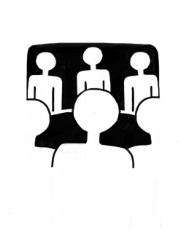 Do this activity in a big group.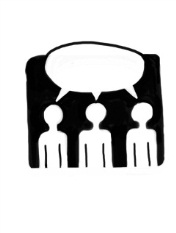 Do this activity in a small group.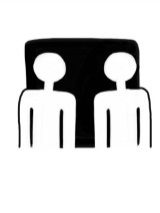 Do this activity in pairs.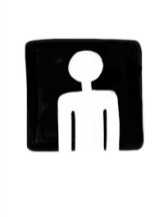 Do this activity by yourself.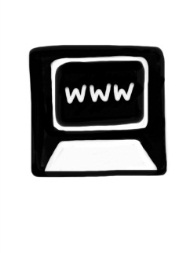 Do this activity using the internet.
If you are not connected to the internet, your trainer will provide you with another activity.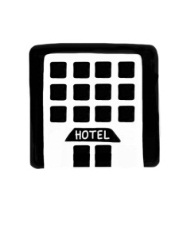 Do this activity in your workplace.
If you are not in a workplace, your trainer will provide you with another activity. 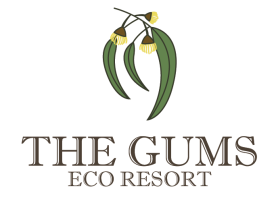 LUNCH MENUEntréesTempura onion rings served with garlic and paprika mayonnaiseMinestrone soup with cheese croutonsVegetable spring rollsMain coursesParmesan crumbed chicken breastSteak sandwichBeer battered fillet of fish with crisp fries and tartare sauceDessertsDutch apple cake with creamLemon meringue pieFresh fruit saladDrinksFresh fruit juiceFruit smoothieActivity 1The recipesLearn the languageMise en place is a French term that means ‘put in place’. It means making sure that all the equipment and ingredients are ready before the chef starts work. You say, ‘Meez on pluss’.TasksGather all the ingredients needed for the recipe.Check that the ingredients are suitable for use e.g. are they fresh?Gather and assemble (put together) all the equipment needed.Check the equipment is clean and safe.Weigh, count or measure the quantities (amounts) of ingredients accurately (exactly).Basic preparation of ingredients e.g. washing, peeling and cutting up vegetables in the size and shape needed.Basic cooking of ingredients to be added to a recipe later e.g. cooking pasta for the minestrone soup.Put the prepared ingredients into individual containers e.g. milk into a small jug, chopped vegetables into bowls.Activity 2Mise en place at your workplaceUnderstand the importance of mise en place in a commercial kitchen.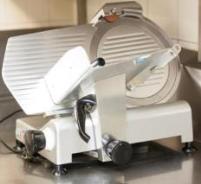 Small electrical equipmentmixerblenderfood processor meat slicerSmall electrical equipmentmixerblenderfood processor meat slicer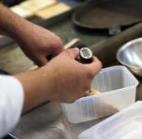 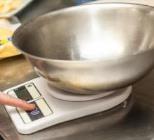 Measuring equipmentscalesjugscupsspoonsthermometersMeasuring equipmentscalesjugscupsspoonsthermometers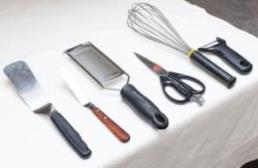 Hand toolsHand toolsladlepeelergratertongscorerpalette knifespatulazesterwhiskspoon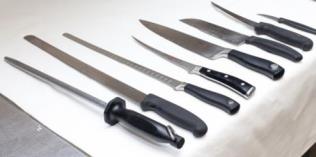 KnivesKniveschef’sturningcleaverboningfilletingbutcherparingsharpening steel or stoneActivity 3Your workplace equipmentType of equipment One example at your workplaceWhat is it used for?Have you used it?Small electrical equipmentMeasuring equipmentHand toolsKnives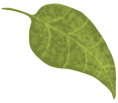 Check the equipment and reduce wasteIf you don’t check equipment, the food may not be prepared the way the chef wants it.It may have to be thrown away, which is a waste. It could also be bad for the environment, as the food could go into landfill.If you don’t check equipment, the food may not be prepared the way the chef wants it.It may have to be thrown away, which is a waste. It could also be bad for the environment, as the food could go into landfill.Activity 4What could go wrong?ProblemWhat could have caused the problem?Poor quality foodContaminated foodAccidentsSpillsDamage to the equipmentWaste of foodActivity 5Select kitchen equipment Piece of equipmentWhat you will use it forKnifeCut onion ringsActivity 6Learning in your workplaceAsk questionsTrained by a more experienced colleagueHave a goRead the instruction bookletWatch someone elseRead the instructions on the wall nearby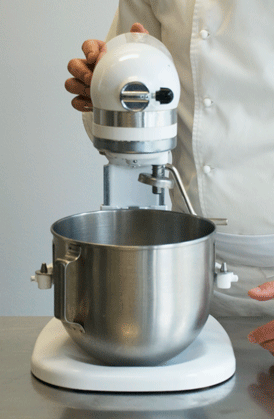 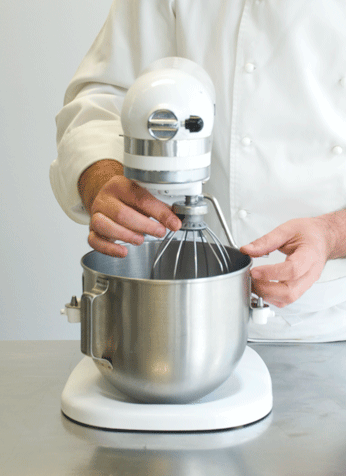 Place the bowl onto the stand and make sure it is firmly in place.Check the speed setting is turned to zero (0) before you start. Put in the attachment you need. This attachment is the balloon whisk, used for beating things like cream, batter or eggs.Activity 7Reading isntructionsSafety tipNever use equipment unless you have been properly trained in how to assemble it, use it, disassemble it and clean it safely and correctly.Safety Rules for Handling Electrical EquipmentSafety Rules for Handling Electrical EquipmentDODODOCheck the equipment is correctly assembled.Check the equipment is correctly assembled.Check cords to make sure they are not frayed or wet.Check cords to make sure they are not frayed or wet.Use any safety guards which come with the equipment.Use any safety guards which come with the equipment.Switch off electrical equipment after use.Switch off electrical equipment after use.Before cleaning, switch equipment off and pull out the power plug.Before cleaning, switch equipment off and pull out the power plug.Report any unsafe equipment to your supervisor. Then label it and remove it from the work area.Report any unsafe equipment to your supervisor. Then label it and remove it from the work area.DON’TDON’TDON’TDo not operate electrical equipment on a wet bench or floor.Do not operate electrical equipment on a wet bench or floor.Never put electrical equipment into water.Never put electrical equipment into water.If the power point looks damaged, do not use it.If the power point looks damaged, do not use it.Do not put kitchen utensils into a piece of equipment that is running.Do not put kitchen utensils into a piece of equipment that is running.Never put your hands near any moving parts.Never put your hands near any moving parts.Recognise different types of equipment to use for preparing food in a commercial kitchen.Understand the importance of choosing the right equipment for the job.Assemble and disassemble a piece of kitchen equipment.Know how to handle electrical equipment safely.PointUsed to make holes.TipUsed to slice small items such as mushrooms or onions.Cutting edgeUsed for all cutting, slicing and chopping. Most of the knife’s work happens in the centre of the cutting edge.HeelCan be used to cut or chop light bones which need some force e.g. chicken or small fish.HandleCan be made of metal, wood or a synthetic material.BackUsed to mark or scrape.BolsterA thicker strip of steel between the blade and the handle. 
Helps balance the knife and makes the handle stronger.Chef’s knifeThe blade is 20–25 cm long.It is wide at the heel and tapers (gets thinner) to a point.This is the knife you will use the most e.g. for slicing vegetables.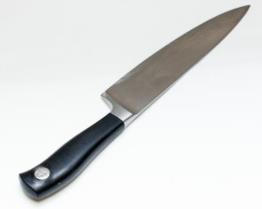 Boning knifeThin pointed blade about 12–17 cm long.Used for removing bones from raw meat, poultry and fish. Can also be used to separate bones at joints and trim meat. A stiff boning knife is good for boning red meat.A flexible (bendy) boning knife is better for poultry and fish.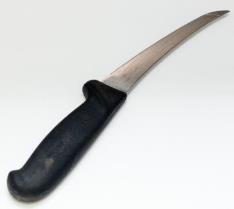 CleaverA heavy knife with a broad blade. Mainly used for cutting meat into joints or pieces as it can cut through bone.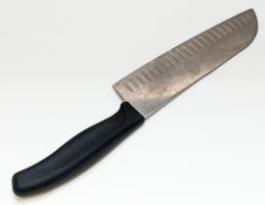 Vegetable knife or paring knifeSmall with a pointed blade about 7 cm long.Used for many small jobs in the kitchen e.g. peeling, trimming, coring, making decorative garnishes.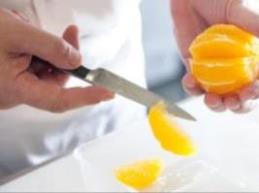 Filleting knifeHas a thin, flexible (bendy) blade from 15–30 cm long.Good for filleting fish because it can get into hard-to-reach areas.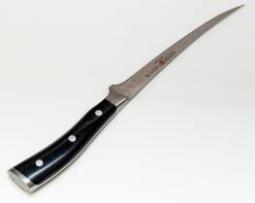 Palette knifeUsed for spreading butter and other spreads such as margarine and cream cheese.Also used for lifting small food items e.g. from baking trays.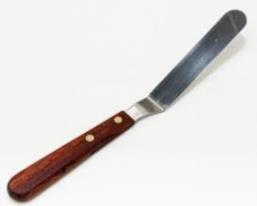 Activity 8Types of knviesSlice bread or rollsFillet a fishChop a whole chicken into piecesPeel an appleCarve a ham or roastSlice onionsBone a leg of lambSharpen a knife Keep knives sharp.
Use a knife sharpener, steel or a stone.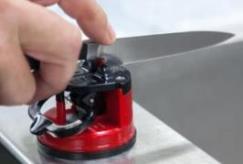 Wash knives carefully after use. 
Pay attention to where the handle joins the 
blade as food may stick here.Don’t wash knives in the dishwasher
unless they are labelled as dishwasher safe.Dry knives before storing them 
to prevent rust spots developing.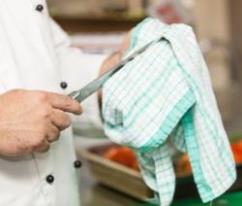 Always use a cutting board. 
Never cut on a hard surface like stone or metal. This will damage the blade.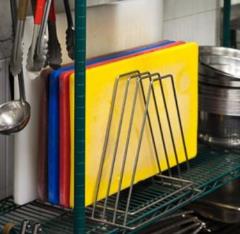 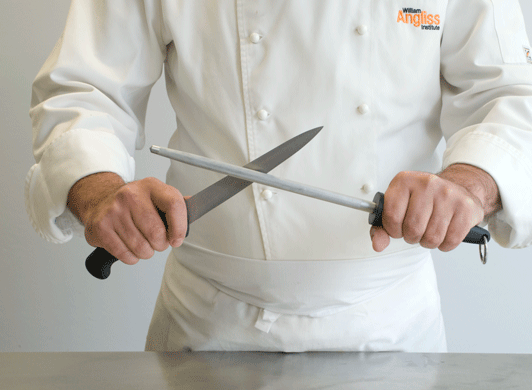 Hold the steel firmly away from your body, at a slight angle.Run the knife smoothly down the steel.
Start from the heel of the blade and move towards the tip.Repeat the process on the other side.
Do this 3–6 times.Flick your wrist to move the knife. Don’t move your whole hand or arm.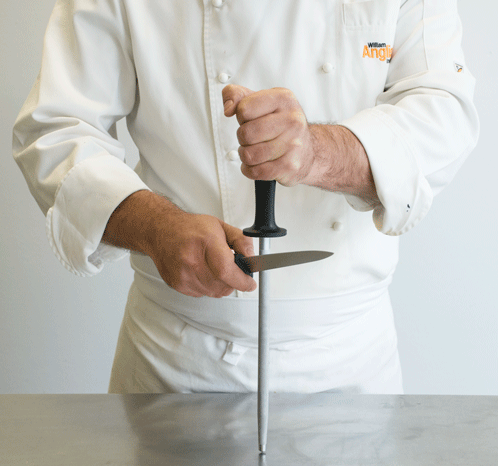 Another method is to keep the steel steady by holding it against the bench.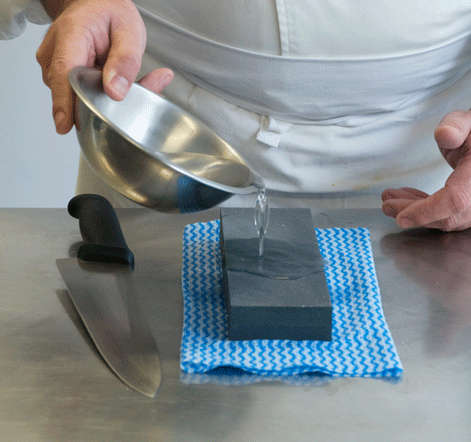 Put a cloth under the stone.Pour some water on the stone to allow the blade to move smoothly.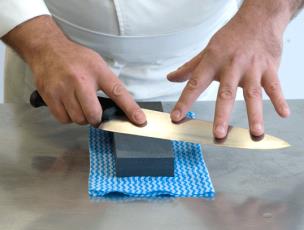 Place knife blade on stone at a 15 degree angle (see below). Have your fingers splayed (spread out) over the blade to get an even pressure.Move the blade across the stone, from the tip to the heel of the blade.Turn the blade over and do the other side.Do 10 times on each side, turning between each time.Place a damp cloth underneath the chopping board to stop it from slipping.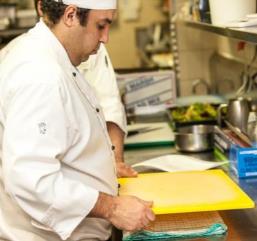 Brunoise(BROON-WAAS)Brunoise(BROON-WAAS)Brunoise(BROON-WAAS)Cubes2 mm x 2 mm x 2 mm small dicee.g. onion 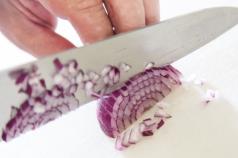 Chiffonnade(SHIF-ON-ARD)Chiffonnade(SHIF-ON-ARD)Chiffonnade(SHIF-ON-ARD)2 mm thin shred e.g. leaf vegetable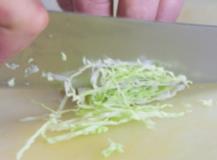 Jardinière(JAR-DIN-YER)Jardinière(JAR-DIN-YER)Jardinière(JAR-DIN-YER)Batons (stick-shaped)4 mm x 4 mm x 20 mm batone.g. carrot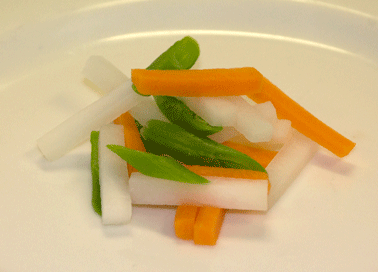 Julienne(JEW-LEE-EN)Julienne(JEW-LEE-EN)Julienne(JEW-LEE-EN)Strips2 mm x 2 mm x 40 mm (match stick) size Sometimes a longer, thinner cut is asked fore.g. carrot, celery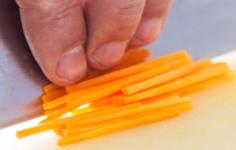 Macedoine(MAS-E-DWAAN)Macedoine(MAS-E-DWAAN)Macedoine(MAS-E-DWAAN)Cubes10 mm x 10 mm x 10 mm dicee.g. fruit salad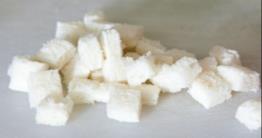 Mirepoix(MEER-PWAH)Mirepoix(MEER-PWAH)Mirepoix(MEER-PWAH)Rough but even cut e.g. carrot, onion, celery for flavouring stocks and soups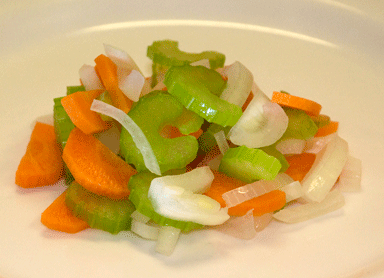 Paysanne(PAYS-ANN)Paysanne(PAYS-ANN)Paysanne(PAYS-ANN)Thin slices about 1 mm thick Match the shape of the vegetableOften used for garnishing soups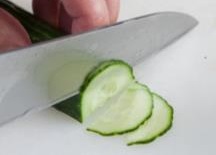 Concassé(conk-a-SAY)Concassé(conk-a-SAY)Concassé(conk-a-SAY)The tomatoes have been peeled, seeded and roughly chopped. 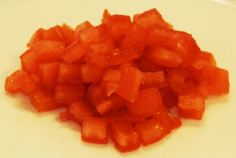 Activity 9Using knives at workActivity 9Using knives at workActivity 9Using knives at workSafety Rules for KnivesSafety Rules for KnivesALWAYS …ALWAYS …WHY?Wash a knife before you use it.Wash a knife before you use it.Wipe a knife dry with the blade pointing away from your hand.Wipe a knife dry with the blade pointing away from your hand.Check the knife is dry before you use it.Check the knife is dry before you use it.Choose the correct knife for the job. Choose the correct knife for the job. Keep knives stored safely when not being used.Keep knives stored safely when not being used.To walk with a knife, carry it pointing toward the ground and close to your body.To walk with a knife, carry it pointing toward the ground and close to your body.If your knife falls off the bench, step away. Do not try to catch it.If your knife falls off the bench, step away. Do not try to catch it.To give a knife to someone, place it on the bench and let them pick it up.To give a knife to someone, place it on the bench and let them pick it up.Safety Rules for KnivesSafety Rules for KnivesNEVER …NEVER …WHY?Never run with a knife.Never run with a knife.Never play with knives.Never play with knives.Never throw a knife.Never throw a knife.Never hand a knife to someone.Never hand a knife to someone.Never leave a knife on a bench with the blade facing upwards.Never leave a knife on a bench with the blade facing upwards.Never leave a knife on a bench when it is not being used.Never leave a knife on a bench when it is not being used.Never place a knife into a sink of water and walk away.Never place a knife into a sink of water and walk away.Never leave a knife unattended next to a washing up area.Never leave a knife unattended next to a washing up area.Never cover a knife e.g. with a kitchen cloth.Never cover a knife e.g. with a kitchen cloth.Activity 10Knife safetyActivity 11What is wrong?Know the parts of a knife.Recognise different types of knives and what they are used for.Know how to look after knives properly.Use knives safely to cut a range of food.ggramskgkilogramsActivity 12Weight – How much do you need?IngredientAmountbuttercastor sugarself-raising flourGolden Delicious applesScaleWeight12345mlmillilitrellitretspteaspoontbsptablespoonActivity 13Volume – How much do you need?IngredientAmountGround cinnamonWhite sugarIngredientAmountSoda waterMayonnaiseActivity 14How much is in the jug?Maths is good for the environment!Doing your sums right is good for the environment – it means less food gets thrown away. If you prepare too much, the extra gets wasted, especially with food that spoils (goes bad) quickly.Doing your sums right is good for the environment – it means less food gets thrown away. If you prepare too much, the extra gets wasted, especially with food that spoils (goes bad) quickly.WordsFractionDecimal fractionHow it lookstwo, twice22.0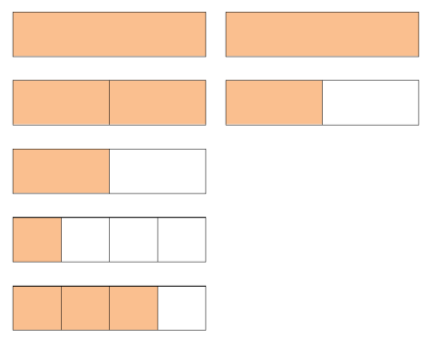 one and a half1 ½ 1.5half½0.5quarter¼0.25three quarters¾0.75To make this muchMultiply the recipe amount by …The mathsOne and a half times as muchMultiply by 1.5200 ml x 1.5 = 300 mlTwice as muchMultiply by 2200 ml x 2 = 400 ml6 times as muchMultiply by 6200 ml x 6 = 1200 ml4 x 200 ml = 800 ml4 x 200 ml = 800 ml200 ml4 x 200 ml = 800 ml200 ml4 x 200 ml = 800 ml200 ml4 x 200 ml = 800 ml200 ml4 x 200 ml = 800 ml4 x 200 ml = 800 ml200 ml200 ml4 x 200 ml = 800 ml200 ml200 ml4 x 200 ml = 800 ml200 ml200 ml4 x 200 ml = 800 ml200 ml200 ml1234200 ml+200 ml+200 ml+200 ml= 800 mlTo make this muchDivide the recipe amount by …The mathsHalf of the amountDivide by 24 litres ÷ 2 = 2 litresA quarter of the amountDivide by 44 litres ÷ 4 = 1 litreThree quarters of the amountDivide by 4Then multiply by 3 4 litres ÷ 4 = 1 litre1 litre x 3 = 3 litres¾ of 800 ml = 600 ml¾ of 800 ml = 600 ml200 ml¾ of 800 ml = 600 ml200 ml¾ of 800 ml = 600 ml200 ml¾ of 800 ml = 600 ml200 ml½ of 800 ml = 400 ml½ of 800 ml = 400 ml200 ml200 ml½ of 800 ml = 400 ml200 ml200 ml½ of 800 ml = 400 ml200 ml200 ml½ of 800 ml = 400 ml200 ml200 ml1234200 ml+200 ml+200 ml+200 mlActivity 15Calculate the ingredientsIngredients for 1 cakeIngredients for 3 cakes (multiply by 3)175 g butter, softened175 g castor sugar3 eggs175 g self-raising flour500 g Golden Delicious apples1 tsp ground cinnamon1 tbsp white sugarActivity 16Calculate portionsFind out from a standard recipe how much of each ingredient is needed.Read weights on scales and amounts on measuring jugs.Calculate ingredient requirements.Calculate portions.Activity 17Equipment for the kitchenRECIPE: Parmesan crumbed chicken breastRECIPE: Parmesan crumbed chicken breastEquipmentWhat it will be used forActivity 18Parts of the food processorSTEPCheck it is unplugged.Check the controls are turned off.Put the food processor together following the instructions.Plug it in.If the ingredients are in large pieces, cut them into smaller pieces so you don’t damage the motor.Take the lid off and put the ingredients into the processor.Close the lid firmly.Turn on the food processor.Process, pausing often to stop the motor from over-heating.Turn off the processor and unplug it.Open the lid and take out the food.Food Processor Safety TipsCheck the work bowl and blades are firmly in place before you start.Keep your hands and kitchen utensils away from all blades and moving parts.Never put food in with your fingers. Always use the feed tube and food plunger.Turn off the machine and unplug before you remove food or clean the processor.Be careful when you are washing and storing the sharp blades and disks.Activity 19Using a graterTaskNumber/sSlice carrotsGrate lemon rind finelyZest orange rindGrate hard cheeseGrate parmesan cheese finelyActivity 20What else do you need for it?EquipmentRecipesWhat is it used for?GraterChef’s knifeMeasuring spoonWhiskActivity 21Equipment for the vegetable spring rollsRECIPE: Vegetable spring rollsRECIPE: Vegetable spring rollsEquipmentWhat it will be used forSlice spring onions 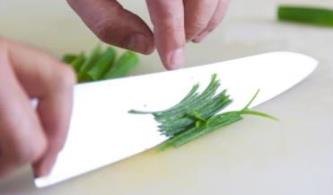 Chiffonnade cabbage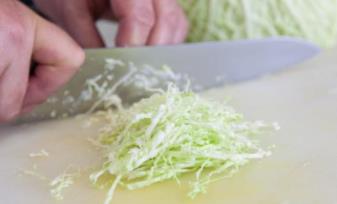 Julienne carrots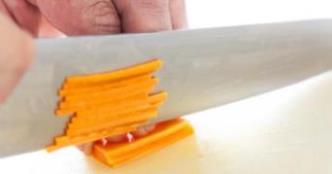 Chop mushrooms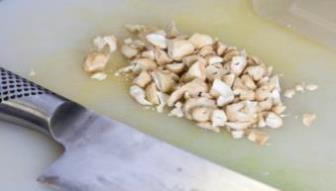 Dice onions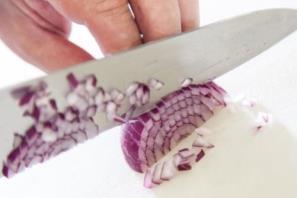 Activity 22Cutting different shapes and sizesRecipeIngredientsType of cut Minestrone soupFruit smoothieDanish apple cakeParmesan crumbed chicken breastOnion rings in tempura batterActivity 23Equipment for the beer battered fillet of fishRECIPES: Beer battered fillet of fish, Beer batterRECIPES: Beer battered fillet of fish, Beer batterEquipmentWhat it will be used forThe filleting knife is sharp enough to cut the fish open.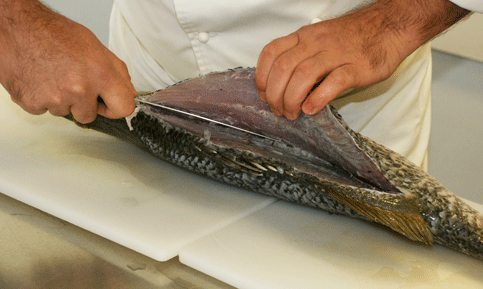 The filleting knife is flexible (bendy) so it can stay close to the bone. This means that not much flesh is wasted by being left on the bone.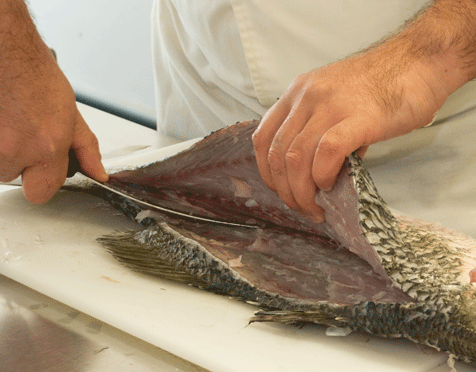 You can remove any bones using fish tweezers.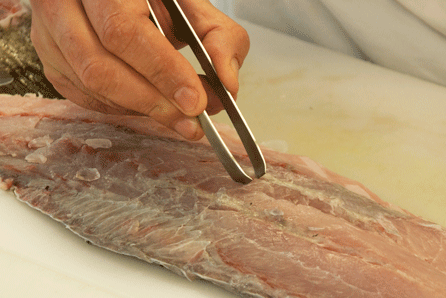 Activity 24Measuring the beerActivity 25Equipment for the cakeRECIPE: Danish apple cakeRECIPE: Danish apple cakeEquipmentWhat it will be used forScalesWeighing butter, caster sugar, self-raising flour, applesActivity 26Mixer attachmentsTaskNumberMix cake mixtureMix pastry for a pie Whip egg whites for meringueCream butter and sugarWhip creamActivity 27Safety tips for the mixerSafety tipsWhy?Turn the mixer off before lifting the beaters out of the bowl. Tie your hair back if it is long.Don’t wear long sleeves or loose scarves.Don’t put your fingers into the bowl while the mixer is running.Don’t put utensils such as spoons or spatulas into the bowl while the mixer is running.Activity 28Equipment for the fruit smoothieRECIPE: Fruit smoothieRECIPE: Fruit smoothieEquipmentWhat it will be used forActivity 29Parts of blenderNumberPartJarBase and motorControlsLidBladesJar baseSTEPCheck the blender is turned off. Put liquids into the jar first, then the rest of the ingredients.Cut vegetables and other food items into small pieces so they don’t choke the blade.Don’t overfill the jar. As foods aerate, they expand. Check the jar is securely in place.Put the lid on tightly.Turn the blender on.Run the blender in short bursts or it can damage the motor.Wait for the blender to completely stop.Take the jar off the base and empty out the food.Wash the jar in warm water immediately after you finish. Activity 30What can go wrong?Trainee did this What happened?Sandra put a spatula into the jar to scrape down the sides while the blender was running.Jay forgot to put the lid on when he was pureeing hot pumpkin soup.Alison put 3 big chunks of pineapple in the jar to puree for a cake.Paddy filled the jar to the top with milk and strawberries so he could make 3 smoothies at once.Use a range of kitchen equipment safely to prepare food.Don’t waste waterDon’t wash things under a running tap. Fill a bucket or sink instead.Rinse by filling up another container with clean water rather than rinsing under running water.Only use as much water as you need. If you only need to wash a few things, don’t fill a big sink right up.Turn off taps when they are not being used.If any taps are dripping, let your supervisor know so they can be fixed.Don’t wash things under a running tap. Fill a bucket or sink instead.Rinse by filling up another container with clean water rather than rinsing under running water.Only use as much water as you need. If you only need to wash a few things, don’t fill a big sink right up.Turn off taps when they are not being used.If any taps are dripping, let your supervisor know so they can be fixed.Cleaning productWhat it doesUse it whereDetergentRemoves grease and food residue (food left on items)cooking equipment, benches, floors, walls, platesDecarboniserRemoves heavily burned on carbonpots, pans, ovensSanitiserKills bacteriabenches, cutting boards, small equipmentDisinfectantKills bacteria, mould and fungustoilets and hand sinksEnvironmentally friendly cleaning productsCleaning products go down the sink and into the environment – the land, the waterways and the ocean.Environmentally friendly cleaning products are ones that don’t harm the environment after we wash them down the sink.They may be labelled ‘biodegradable’, ‘non-toxic’, ‘phosphate-free’ or ‘green’.Cleaning products go down the sink and into the environment – the land, the waterways and the ocean.Environmentally friendly cleaning products are ones that don’t harm the environment after we wash them down the sink.They may be labelled ‘biodegradable’, ‘non-toxic’, ‘phosphate-free’ or ‘green’.Activity 31What can go wrong?Salt mix-up at chicken store May 23, 2013 Salt mix-up at chicken store May 23, 2013 Eleven people needed hospital treatment after they ate hot chips sprinkled with caustic soda instead of salt. Their visit to a fast food chicken restaurant in Bunbury, south of Perth, left them with mouth and throat burns. Five children aged under 10 were among those affected. A spokesman for the WA Department of Health said they had received a report about 7pm that an employee had accidentally put caustic soda into a salt shaker. Caustic soda, or sodium hydroxide, is commonly used as a detergent or drain cleaner and causes chemical burns in contact with the skin.Police, WorkSafe, the State Department of Health and the local government authority are all investigating how the caustic soda came to be in the salt shaker. The City of Bunbury’s Environment Health Services team has started an investigation into a possible breach of the Food Act. The fast food outlet remained closed today.Activity 32Chemical safety rulesChecklistYesNoNot sureI have been trained to handle cleaning products and other chemicals safely at work.In my workplace, all the cleaning products and other chemicals are stored separately from the food.I know where the instructions are for the cleaning products and other chemicals I have to use.I use the correct personal protective equipment (PPE) when I use cleaning products and other chemicals.In my workplace, there are no chemicals in the wrong containers or unlabelled containers.In my workplace, all the cleaning products and other chemicals are in clearly marked containers.I never spray cleaning products above my shoulder so that droplets can blow back towards my face.I know what to do in case there is an accident with cleaning products and other chemicals.I know where the Material Safety Data Sheets (MSDS) are.Steps to clean equipment effectivelySteps to clean equipment effectivelySelect correct cleaning product for the task.Select correct cleaning product for the task.Disconnect electrical equipment from any power source.Disconnect electrical equipment from any power source.Safely disassemble (take apart) equipment.Safely disassemble (take apart) equipment.Soak to soften any dried-on food (if required).Soak to soften any dried-on food (if required).Rinse to remove any loose food.Rinse to remove any loose food.Apply cleaning product.Or put in dishwasher. The water is so hot that it sanitises the equipment.Scrub or wipe.Or put in dishwasher. The water is so hot that it sanitises the equipment.Rinse.Or put in dishwasher. The water is so hot that it sanitises the equipment.Apply sanitiser (if required).Or put in dishwasher. The water is so hot that it sanitises the equipment.Leave to air dry if possible.Leave to air dry if possible.Activity 33Cleaning the food processorSafety Procedure for Cleaning Food ProcessorHow often Every day after use.Between processing different food types.Every day after use.Between processing different food types.Every day after use.Between processing different food types.SafetyDo not clean this machine unless you have been trained.Unplug the machine from the wall.Use correct PPE – rubber gloves, safety glasses, rubber apron.Be careful with sharp blades. Wipe them from the centre out.Do not clean this machine unless you have been trained.Unplug the machine from the wall.Use correct PPE – rubber gloves, safety glasses, rubber apron.Be careful with sharp blades. Wipe them from the centre out.Do not clean this machine unless you have been trained.Unplug the machine from the wall.Use correct PPE – rubber gloves, safety glasses, rubber apron.Be careful with sharp blades. Wipe them from the centre out.Cleaning productsShinee detergent diluted (mixed with water) following manufacturer’s instructions.Sanitiser: use Blanco bleach – 2 ml per 5 litres of water. Wear rubber gloves.Shinee detergent diluted (mixed with water) following manufacturer’s instructions.Sanitiser: use Blanco bleach – 2 ml per 5 litres of water. Wear rubber gloves.Shinee detergent diluted (mixed with water) following manufacturer’s instructions.Sanitiser: use Blanco bleach – 2 ml per 5 litres of water. Wear rubber gloves.EquipmentDry brush, bucket or sink, cleaning cloth, spray bottle.Removable parts (except the blades) can also be cleaned in the dishwasher on the top rack.Dry brush, bucket or sink, cleaning cloth, spray bottle.Removable parts (except the blades) can also be cleaned in the dishwasher on the top rack.Dry brush, bucket or sink, cleaning cloth, spray bottle.Removable parts (except the blades) can also be cleaned in the dishwasher on the top rack.Safety Procedure for Cleaning Food ProcessorProcedure1. PREPARETake the food processor apart. Remove all leftover food. Be careful of sharp blades.1. PREPARETake the food processor apart. Remove all leftover food. Be careful of sharp blades.1. PREPARETake the food processor apart. Remove all leftover food. Be careful of sharp blades.Procedure2. WASH THE REMOVABLE PARTSWash all the removable parts of the food processor in warm water and detergent.Do not scrub the parts with abrasive (scratchy) cleaners or pads.Gently wipe down blades. Do not soak them in water.Sanitise the parts with a sanitiser, or wash in the dishwasher (except the blades).2. WASH THE REMOVABLE PARTSWash all the removable parts of the food processor in warm water and detergent.Do not scrub the parts with abrasive (scratchy) cleaners or pads.Gently wipe down blades. Do not soak them in water.Sanitise the parts with a sanitiser, or wash in the dishwasher (except the blades).2. WASH THE REMOVABLE PARTSWash all the removable parts of the food processor in warm water and detergent.Do not scrub the parts with abrasive (scratchy) cleaners or pads.Gently wipe down blades. Do not soak them in water.Sanitise the parts with a sanitiser, or wash in the dishwasher (except the blades).Procedure3. WIPE DOWN THE BASE AND MOTORUse a damp cloth to wipe down the base and motor unit.Do not put it into water or pour water over it.For stains that are hard to remove, rub with mild soap or a baking soda paste.3. WIPE DOWN THE BASE AND MOTORUse a damp cloth to wipe down the base and motor unit.Do not put it into water or pour water over it.For stains that are hard to remove, rub with mild soap or a baking soda paste.3. WIPE DOWN THE BASE AND MOTORUse a damp cloth to wipe down the base and motor unit.Do not put it into water or pour water over it.For stains that are hard to remove, rub with mild soap or a baking soda paste.Procedure4. DRY AND REASSEMBLEDry the pieces of the processor completely.Reassemble so it is ready to use.Store in its correct place.4. DRY AND REASSEMBLEDry the pieces of the processor completely.Reassemble so it is ready to use.Store in its correct place.4. DRY AND REASSEMBLEDry the pieces of the processor completely.Reassemble so it is ready to use.Store in its correct place.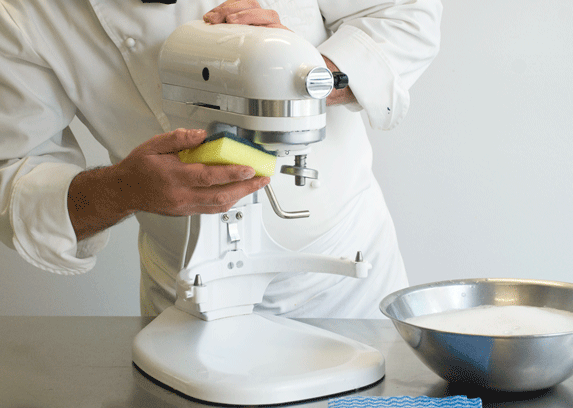 Use a basin of warm water and detergent.Wipe down the base and motor area. Don’t put in water.The attachments can be washed in a dishwasher.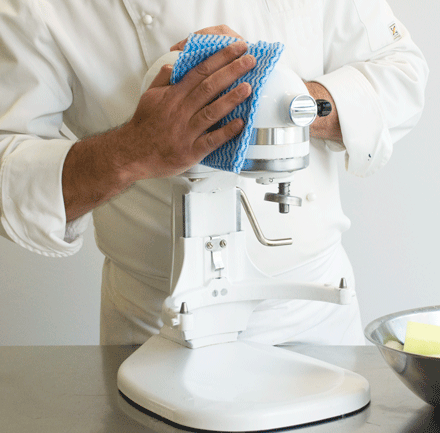 Dry with a clean cloth.Activity 34Reading an instruction bookletQuixo Food ProcessorQuixo Food ProcessorTABLE OF CONTENTSImportant Safety Advice . . . . . . . . . . . . . . . . . . . . . . . . . . . . . 2The Parts . . . . . . . . . . . . . . . . . . . . . . . . . . . . . . . . . . . . . . . . 3Assembling the Parts . . . . . . . . . . . . . . . . . . . . . . . . . . . . . . . 4Operating the Controls . . . . . . . . . . . . . . . . . . . . . . . . . . . . . . 5Removing Processed Food . . . . . . . . . . . . . . . . . . . . . . . . . . . 6Chopping and Puréeing . . . . . . . . . . . . . . . . . . . . . . . . . . . . . 7Slicing . . . . . . . . . . . . . . . . . . . . . . . . . . . . . . . . . . . . . . . . . . . 7Fruits and Vegetables . . . . . . . . . . . . . . . . . . . . . . . . . . . . . . . 8Hard Foods . . . . . . . . . . . . . . . . . . . . . . . . . . . . . . . . . . . . . . . 8Herbs . . . . . . . . . . . . . . . . . . . . . . . . . . . . . . . . . . . . . . . . . . . 8Meat, Poultry and Fish . . . . . . . . . . . . . . . . . . . . . . . . . . . . . . 9Nuts . . . . . . . . . . . . . . . . . . . . . . . . . . . . . . . . . . . . . . . . . . . . . 9Cheese Spreads and Dips . . . . . . . . . . . . . . . . . . . . . . . . . . . 9Beating Egg Whites . . . . . . . . . . . . . . . . . . . . . . . . . . . . . . . . 10Whipping Cream . . . . . . . . . . . . . . . . . . . . . . . . . . . . . . . . . . . 10Making Mayonnaise . . . . . . . . . . . . . . . . . . . . . . . . . . . . . . . . 10Making Crumbs and Crumb Crusts . . . . . . . . . . . . . . . . . . . . . 11Making Pastry . . . . . . . . . . . . . . . . . . . . . . . . . . . . . . . . . . . . . 11Making Breads . . . . . . . . . . . . . . . . . . . . . . . . . . . . . . . . . . . . 12Processing Yeast Dough . . . . . . . . . . . . . . . . . . . . . . . . . . . . 13Cleaning and Storing. . . . . . . . . . . . . . . . . . . . . . . . . . . . . . . . 14Recipes. . . . . . . . . . . . . . . . . . . . . . . . . . . . . . . . . . . . . . . . . . 151.2.Activity 35Reporting damaged equipment 1Activity 36Reporting damaged equipment 2Don’t waste electricityYou can help look after the environment by using and maintaining kitchen equipment properly.Report electrical equipment that is not working properly as it could use more electricity.Clean equipment after you have used it. This keeps the equipment working efficiently and using less energy.Turn off equipment when it is not being used so it does not use ‘standby’ electricity.You can help look after the environment by using and maintaining kitchen equipment properly.Report electrical equipment that is not working properly as it could use more electricity.Clean equipment after you have used it. This keeps the equipment working efficiently and using less energy.Turn off equipment when it is not being used so it does not use ‘standby’ electricity.Activity 37Fill in a Maintenance Request TagClean equipment safely.Know how to use cleaning agents safely, including chemicals.Follow procedures and cleaning instruction booklets for equipment.Know how to maintain equipment correctly.Onion rings in tempura batter Portions – 2Onion rings in tempura batter Portions – 2Ingredients1 large onion cut into ringsPlain flour for coatingMethodPreheat clean deep fryer to 190C.Separate the onion rings and coat with flour.Tempura batter80 g self-raising flour40 g cornflour250 ml very cold soda water1 egg50 ml garlic and paprika mayonnaiseSift both flours together.Whisk the egg and cold soda water together.Quickly whisk in flour.Mix the onion rings through the batter then place carefully into hot deep frying oil.Remove and drain when light golden in colour.Serve immediately garnished with garlic and paprika mayonnaise.This batter should be used immediately as it must be very cold to ensure crispness.Minestrone soup with cheese croutonYield – 500 mlPortions – 2 x 250 mlMinestrone soup with cheese croutonYield – 500 mlPortions – 2 x 250 mlIngredients20 ml olive oil100 g carrot, celery, potato cut to paysanne20 g sliced onion30 g cabbage chiffonnade20 g bacon julienne1 clove crushed garlic20 g tomato paste20 g kidney beans20 g chopped tomato20 g cooked macaroni20 g green beans in small slant cut – blanched400 ml chicken stock1 tbsp chopped parsleyMethodSweat the bacon and vegetables in oil.Add tomato paste and cook out.Add stock, bring to boil, and then turn down to simmer. Skim.Cook on a gentle simmer for about 20 minutes.Add the macaroni and beans just prior to serving.Cheese crouton2 x 1 cm slices from French bread stick (baguette)20 g grated parmesan cheeseToast the bread on 1 side then turn over and sprinkle with cheese.Place under grill and melt cheese.Place as a garnish on soup just before serving and sprinkle with chopped parsley.Vegetable spring rollsYield – 4 piecesVegetable spring rollsYield – 4 piecesIngredients1 tablespoon vegetable oil3–4 drops sesame oil30 g spring onions, finely sliced30 g cabbage, fine chiffonnade30 g carrots, fine julienne30 g mushrooms, finely chopped30 g bean shoots¼ teaspoon grated ginger¼ teaspoon crushed garlic½ teaspoon soy sauceSpring roll wrappersEgg whiteMethodHeat oils in pan.Add ginger and garlic and cook briefly.Add remaining vegetables and allow to sweat until just tender.Stir through soy sauce. Remove from heat and allow to cool.Lay wrappers with points facing north/south.Brush edges with a little egg white.Place a portion of cold vegetable mixture onto wrapper, fold over twice. Then fold sides to the centre and continue rolling forward into a neat firm cylinder.Cover and refrigerate until required.To cook, deep fry rolls at 180C until golden brown.Parmesan crumbed chicken breastPortions – 2Parmesan crumbed chicken breastPortions – 2Ingredients4 slices white bread – crust removed20 g parmesan finely grated1 tsp dried mixed herbsFlour for coating2 eggs whisked for coating2 chicken breasts – skin removedOlive oilPinch each salt and white pepperCooked tomato concasséFinely chopped parsleyMethodPlace bread into food processor and work until a fine crumb is achieved.Place crumbs on a flat tray and place in an oven at 100C until dried out.Allow crumbs to cool then mix in parmesan and herbs.Cover chicken breasts with plastic wrap and using a mallet or rolling pin, flatten to an even thickness.Place chicken through flour, then egg wash, then parmesan crumb mix.Place crumbed chicken on a tray or plate, cover and refrigerate for at least 30 minutes before cooking.Heat oil in pan and add chicken.Cook to light golden colour on both sides.Place on absorbent paper to drain excess oil.To serve, plate the chicken and garnish with cooked tomato concassé and chopped parsley.Beer batterYield – 600 mlBeer batterYield – 600 mlIngredients200 g plain flour2 tsp baking powder1 pinch salt400 ml beerMethodSift flour, baking powder and salt together.Make a bay in the centre and pour in beer.Whisk beer into flour until all lumps have been removed.Pour through a fine strainer to remove excess lumps.Beer battered fillet of fishPortions – 2Beer battered fillet of fishPortions – 2Ingredients2 fillets of fish e.g. whiting100 g plain flourPinch salt and pepper250 ml beer batterCooking oil (for deep frying)60 g tartare sauce4 lemon wedges2 large sprigs flat leaf parsleyMethodPreheat the deep fryer to 180C.Pat fish pieces dry with clean kitchen paper then lightly season with salt and pepper.Pass fish through flour to lightly dust, then dip into beer batter, ensuring an even coating. Allow excess to drip off.Carefully lay the pieces of fish into the hot oil (don’t drop from a height as this will cause oil to splash).Using a deep frying lifter, gently move and turn the fish pieces until an even light golden crust is formed.Lift fish pieces out, allow to drain well, then place onto absorbent paper.Serve immediately or keep warm until required (the longer the fish sits the more soggy the batter will become).Serve with tartare sauce and lemon wedges.Garnish with sprigs of parsley.Danish apple cakePortions – 8Danish apple cakePortions – 8Ingredients175 g butter, softened175 g castor sugar3 eggs175 g self-raising flour500 g Golden Delicious apples, sliced thinly1 tsp ground cinnamon1 tbsp white sugarMethodPreheat oven to 180C. Grease a 22 cm round cake tin.Beat butter and sugar with an electric mixer until the mixture is light and fluffy. Beat in eggs, one at a time. Sieve flour into mixture and fold in thoroughly. The mixture will be quite stiff.Peel, core and quarter apples, then slice them thinly.Spread half the mixture in the bottom of the cake tin and cover with half the sliced apple. Cover with the rest of the mixture and arrange the remaining apple in a wheel pattern over the top.Mix cinnamon and white sugar, then sprinkle over the apple.Place in the centre of the oven and bake for 35 minutes.To check if it is ready, insert a skewer in the centre; it should come out clean.Fruit smoothiePortions – 2Fruit smoothiePortions – 2Ingredients½ cup fruit, diced e.g. peaches, bananas, pineapples, strawberries, mangos¾ cup plain yogurt1 cup milk1 tbsp sugar (optional)MethodPeel the fruit, if appropriate, and cut up into small pieces.Put all the ingredients into a blender and puree them together until smooth.Pour into a chilled glass and serve with a straw.WordMeaningabrasiveScratchyaccurateExactadjustChangeaerateMix air bubbles throughassemblePut togetherbacteriaGermsbatonStick-shapedcalibrateAdjustdenseHeavydilutedMixed with waterdisassembleTake apartexpandGet biggerfillet (a fish)Take the flesh from the bones flexibleBendyfood residueFood left on itemshygienic, hygienicallyWith no germsinhaledBreathed inmise en placeGather all the equipment and ingredients you need before you start workoffset Not on the same levelportionsThe number of individual serves produced by a recipeprocedureSet of stepspuréeCrush or mash finelyquantityAmountrigidStiffsanitiseUse a special cleaning chemical or heat to get rid of germsselectChoosespecialisedUsed for particular a purposesplayedSpread outtapersGets thinnertoxicPoisonousutensilsKitchen toolsvolumeAmountyieldThe total amount produced by a recipezestFinely grate